УТВЕРЖДАЮ»ЗаказчикГенеральный директор ООО «Южно-Курильский водоканал»__________ В.Б. УхнальДОКУМЕНТАЦИЯ О ЗАКУПКЕПроведение запроса предложений на закупку и доставку твердого топлива (УГОЛЬ) для выработки тепловой энергии (пгт. Южно-Курильск)Пгт. Южно-Курильск					             	       «29» июля  2022 года                                                                                                               Настоящая документация составлена в соответствии с «Положением о закупке товаров, работ, услуг ООО «Южно-Курильский водоканал» от 20.05.2022 года (Положение о закупках), опубликованном на официальном сайте http://zakupki.gov.ru ФОРМА № 1 (УЧАСТНИК ЗАКУПКИ НЕ УКАЗЫВАЕТ СВОЕ ФИРМЕННОЕ НАИМЕНОВАНИЕ)Приложение № 1 к Документации от «29» июля 2022 годаТехническое задание Закупка и доставка твердого топлива (УГОЛЬ) для выработки тепловой энергии (пгт. Южно-Курильск)        Условия поставки: Одной партией – 1000 тонн до 01.10.2022 годаПоставка топлива осуществляется транспортом Поставщика по заявке Заказчика до складов хранения по адресу:694500, Сахалинская область, Южно-Курильский район, пгт. Южно-Курильск, котельная № 5.Требования к качеству, техническим и функциональным характеристикам товара:Энергетический уголь, марки Д ассортимент и качество поставляемой продукции должны соответствовать требованиям ГОСТ и др. стандартов качества, действующих на момент поставки. Продукция должна сопровождаться документами, подтверждающими ее качество и безопасность:Действующие сертификаты, оформленные в соответствии с требованиями действующего законодательства.Удостоверение качества.       Заказчиком установлены следующие требования к показателям топлива:ФОРМА № 2                                                                        			(фирменный бланк участника закупки)Заказчику ____________________ ИНФОРМАЦИЯ об участнике конкурентной закупки  (рекомендуемая форма таблицы)ФОРМА № 3                                                                        Предложения На закупку и доставку твердого топлива (УГОЛЬ) для выработки тепловой энергии (пгт. Южно-Курильск)Изучив документацию по запросу предложений, техническое задание, в том числе условия и порядок проведения настоящего запроса предложений, проект договора на выполнение вышеуказанного заказа, мы,                                      (наименование организации – Участника закупки по учредительным документам)в лице_________________________________________________________________                                                                   (Ф.И.О.  уполномоченного представителя )действующего на основании _________________________________________________,согласны выполнить поставку товара в соответствии с требованиями документации по запросу предложений, техническим заданием и на условиях, указанных в нижеприведенной таблице:1. Цена договора (является критерием оценки):__________________ рублей (________________________________сумма прописью).Цена включает в себя НДС (20%), все расходы, связанные с транспортными расходами по доставке товара до места поставки, уплатой таможенных пошлин, налогов и других обязательных платежей, транспортировкой, хранением, погрузочно-разгрузочными работами.2. Страна происхождения товара: _________________________________________________3.  Место поставки: 694500, Сахалинская область, Южно-Курильский район, пгт. Южно-Курильск, котельная № 5).4. Опыт выполнения аналогичных поставок в Сахалинскую область со ссылкой на реестровый номер контракта. В качестве этого критерия применяется только опыт поставки по государственным и муниципальным контрактам (является критерием оценки):_________________                                             _______________________                                               (должность)                                          МП               (подпись)              Участник закупки по своему усмотрению в подтверждение данных, представленных в настоящей форме, может прилагать любые документы, положительно его характеризующие.1.Способ и форма закупки:ЗАПРОС ПРЕДЛОЖЕНИЙ2. Наименование, место нахождения, почтовый адрес, e-mail, номер контактного телефона ЗаказчикаОбщество с ограниченной ответственностью «Южно-Курильский водоканал» (сокращенно ООО «ЮК ВДК), 694500, Сахалинская область, Южно-Курильский район, пгт. Южно-Курильск, ул. Строителей, д. 5, тел: 8(42455) 22-725, e-mail: uk-vodokanal@mail.ru3. Предмет закупкиЗакупка и доставка твердого топлива (УГОЛЬ) для выработки тепловой энергии (пгт. Южно-Курильск)4. Требования к качеству, техническим характеристикам товараВ соответствии с Техническим заданием (приложение № 1 к Договору поставки).5. Объем поставки1000,00 тонн, в соответствии с техническим заданием (приложение № 1 к Документации)6. Сведения о начальной (максимальной) цене договораНачальная (максимальная) цена предмета закупки участников не освобожденных от уплаты НДС (с НДС):21 000 000 (Двадцать один миллион) рублей 00 копеек.Начальная (максимальная) цена договора сформирована с учетом стоимости за 1 тонну (применялся запросный метод, посредством изучения ценовых предложений от организаций, осуществляющих поставку таких товаров, работ, услуг).Цена договора включает в себя: все транспортные расходы Поставщика, связанные с доставкой товара до места нахождения Заказчика, с уплатой таможенных пошлин, налогов и других обязательных платежей, с транспортировкой, с погрузочно-разгрузочными работами и др.7. Возможность изменить предусмотренные договором объем поставки товараНе допускается.8. Место поставки товараСахалинская область, Южно-Курильский район, порт-пункт Южно-Курильск.Пункты назначения (склады хранения): пгт. Южно-Курильск, котельная № 59. Форма, сроки и порядок оплаты услуг В рублях РФ, безналичный расчет перечислением денежных средств на счет поставщика, с отсрочкой платежа на 7 календарных дней с даты поставки.10. Срок поставки товара С даты заключения договора до 01.10.2022 года 11. Срок, место и порядок предоставления документации о закупкеС 03 августа 2022 г. документация размещена в виде электронного документа в единой информационной системе –  http://zakupki.gov.ru, на электронной площадке https://www.sberbank-ast.ru/ и доступна для самостоятельного скачивания участниками закупки в любое время.  12. Срок, место и порядок предоставления разъяснений положений документацииЛюбой участник закупки вправе направить в письменной форме Заказчику запрос о разъяснении положений документации по запросу предложений. В течении трех дней со дня поступления указанного запроса Заказчик обязан разместить в единой информационной системе разъяснение положений документации по запросу предложений, если указанный запрос поступил не позднее чем за три дня до дня окончания подачи заявок на участие в запросе предложений. Разъяснение положений документации не должно менять ее суть.13. Размер обеспечения заявки на участие в запросе предложений Размер обеспечения заявки: 1% от начальной (максимальной) цены контракта, что составляет 210 000 рублей 00 коп.Порядок внесения денежных средств в качестве обеспечения такой заявки: Обеспечение заявки на участие в закупке может предоставляться участником закупки в виде денежных средств или банковской гарантии. Выбор способа обеспечения заявки на участие в закупке осуществляется участником закупки. Денежные средства, предназначенные для обеспечения заявок, вносятся участниками закупок на специальные счета, открытые ими в банках, перечень которых устанавливается Правительством Российской Федерации. Обеспечение заявки на участие возможно путем блокирования денежных средств при наличии на специальном счете участника закупки незаблокированных денежных средств в размере, предусмотренном документацией о закупке, либо путем предоставления банковской гарантии.14. Размер обеспечения исполнения Договора, обеспечения гарантийных обязательств, срок и порядок предоставления указанного обеспечения, требования к обеспечению исполнения Договора, обеспечения гарантийных обязательств Размер обеспечения исполнения Договора составляет 5,00 % от начальной (максимальной) цены Договора, что составляет 1 050 000  рублей 00 коп.Размер обеспечения гарантийных обязательств составляет: 1% начальной (максимальной) цены Договора, что составляет 210 000 рублей 00 коп.Порядок предоставления обеспечения исполнения Договора, обеспечения гарантийных обязательств указан в ст. 8, 9 проекта Договора.Исполнение Договора, гарантийные обязательства могут обеспечиваться предоставлением банковской гарантии, выданной банком, или внесением денежных средств на указанный заказчиком счет, на котором в соответствии с законодательством Российской Федерации учитываются операции со средствами, поступающими заказчику. Способ обеспечения исполнения Договора, обеспечения гарантийных обязательств определяется участником закупки, с которым заключается Договор, самостоятельно. Срок действия банковской гарантии указан в проекте Договора.Платежные реквизиты счета для внесения обеспечения исполнения Договора, обеспечения гарантийных обязательств (в случае, если участник закупки выбрал обеспечение исполнения Договора, обеспечения гарантийных обязательств в виде перечисления денежных средств:ИНН 6518008673, КПП 651801001, ОГРН 1136504001655,р/с 40702810250340008378, ДАЛЬНЕВОСТОЧНЫЙ БАНК ПАО СБЕРБАНК к/с 30101810600000000608, БИК 040813608В платежном поручении необходимо указать: для обеспечения исполнения контракта (указать предмет контракта), НДС не облагается.15. Требования к участникам закупки  Участниками процедуры закупки могут являться только субъекты малого и среднего предпринимательства, в том числе любое юридическое лицо или несколько юридических лиц, выступающих на стороне одного участника процедуры закупки, независимо от организационно – правовой формы, формы собственности, места нахождения и места происхождения капитала либо любое физическое лицо или несколько физических лиц, выступающих на стороне одного участника процедуры закупки, в том числе индивидуальный предприниматель или несколько индивидуальных предпринимателей, выступающих на стороне участника процедуры закупки, которые соответствуют требованиям, установленным Заказчиком.Участники процедуры закупки имеют право выступать в отношениях, связанных с размещением заказов на поставки товаров, выполнение работ, оказание услуг, как непосредственно, так и через своих представителей. Полномочия представителей участников процедуры закупки подтверждаются доверенностью, выданной и оформленной в соответствии с гражданским законодательством, или ее нотариально заверенной копией.Участник закупки должен соответствовать следующим обязательным требованиям:1) соответствовать требованиям, установленным в соответствии с законодательством Российской Федерации к лицам, осуществляющим поставки товаров, выполнение работ, оказание услуг, являющихся предметом закупки;2) не проведении ликвидации участника процедуры закупки – юридического лица и отсутствие решения арбитражного суда о признании участника процедуры закупки – юридического лица, индивидуального предпринимателя, физического лица банкротом и об открытии конкурсного производства;3) не приостановление деятельности участника процедуры закупки в порядке, предусмотренном Кодексом Российской Федерации об административных правонарушениях, на день подачи заявки на участие в закупке;4) отсутствие у участника процедуры закупки задолженности по начисленным налогам, сборам и иным обязательным платежам в бюджеты любого уровня или государственные внебюджетные фонды;5) отсутствие сведений об участнике процедуры закупки в реестрах недобросовестных поставщиков, которые ведутся в соответствии с Федеральными законами № 44-ФЗ и № 223-ФЗ.В случае выявления факта недостоверности сведений, содержащихся в представленных участником процедуры закупки документах, а также факта несоответствия участника процедуры закупки требованиям, изложенным в вышеуказанных п.п. 1), 2), 3), 4), 5) , комиссия по закупкам обязана отстранить такого участника процедуры закупки от участия в закупке на любом этапе ее проведения.   16. Документы, которые необходимо предоставить участнику процедуры закупкиЗаявка на участие в электронном запросе предложений состоит из трех частей:Первая часть заявки должна содержать: согласие участника запроса предложений на поставку товара, выполнение работы или оказание услуги на условиях, предусмотренных документацией о запросе предложений (такое согласие дается с применением программно-аппаратных средств электронной площадки);конкретные показатели товара, соответствующие значениям, установленным в документации о запросе предложений, и указание на товарный знак (при наличии), наименование страны происхождения товара (приложение Форма 1).За представление недостоверных сведений о стране происхождения товара, участники закупки несут ответственность. Отсутствие в заявке на участие в закупке указания (декларирования) страны происхождения поставляемого товара не является основанием для отклонения заявки на участие в закупке.Вторая часть заявки на участие в запросе предложений должна содержать:Информация об участнике конкурентной закупки, согласно приложению Форма 2;декларация соответствия участника запроса предложений (указанная декларация предоставляется с использованием программно-аппаратных средств электронной площадки);сведения из Единого реестра субъектов малого и среднего предпринимательства; решение об одобрении или о совершении крупной сделки либо копия данного решения в случае, если требование о необходимости наличия данного решения для совершения крупной сделки установлено федеральными законами и иными нормативными правовыми актами Российской Федерации и (или) учредительными документами юридического лица и для участника запроса предложений заключаемый договор или предоставление обеспечения заявки на участие в запросе предложений, обеспечения исполнения договора является крупной сделкой;указание страны происхождения поставляемого товара на основании сведений, указанных в п. 5 постановления Правительства Российской Федерации от 16.09.2016 № 925 «О приоритете товаров российского происхождения, работ, услуг, выполняемых, оказываемых российскими лицами, по отношению к товарам, происходящим из иностранного государства, работам, услугам, выполняемым, оказываемым иностранными лицами».При отсутствии в заявке на участие в запросе предложений сведений, предусмотренных настоящим пунктом, или копий документов, подтверждающих эти сведения, эта заявка приравнивается к заявке, в которой содержится предложение о поставке товаров, происходящих из иностранного государства или группы иностранных государств.3.   Третья часть заявки содержит ценовое предложение и информацию для осуществления оценки заявки, согласно приложению Форма 3.17. Обязательные требования к содержанию, форме, оформлению и составу заявки Участник оформляет и подает заявку в соответствии с главой 14 Положения о закупках товаров, работ, услуг ООО «Южно-Курильский водоканал». 18.  Дата и время окончания срока подачи заявок участников закупкиВремя начала подачи заявок устанавливается оператором электронной площадки в соответствии со временем часовой зоны, в которой расположен заказчик. Дата окончания срока подачи заявок – 15 августа 2022 года до 12 часов по местному времени.  19.  Дата окончания срока рассмотрения первых частей заявок участников закупки15 августа 2022 года Дата рассмотрения вторых частей заявок участников закупки16 августа 2022 года20. Дата и место рассмотрения ценового предложения и подведения итогов 16 августа 2022 года, по адресу: 694500, Сахалинская область, Южно-Курильский район, пгт. Южно-Курильск, ул. Гнечко, 8, кабинет №1621. Порядок и срок рассмотрение заявок В соответствии с главой 14 раздела 6 Положения о закупках товаров, работ, услуг ООО «Южно-Курильский водоканал».22. Оценка и сопоставление заявокКомиссия по закупкам товаров, работ и услуг (далее Комиссия) осуществляет оценку и сопоставление заявок на участие в закупке, поданных участниками закупки.Оценка и сопоставление заявок на участие в закупке осуществляются Комиссией в целях выявления лучших условий исполнения договора на основании критериев оценки, установленных в документации. Наивысший бал по каждому оцениваемому критерию присуждается участнику закупки, в заявке которого предложено наиболее выгодное для Заказчика условие исполнения договора. В зависимости от количества предложений по оцениваемому критерию комиссией разрабатывается шкала оценки, по которой в порядке ухудшения условий распределяются предложения участников закупки. Максимальное количество баллов -100.Для определения лучших условий исполнения договора, предложенных в заявках на участие в закупке, Комиссия оценивает и сопоставляет такие заявки по следующим критериям:Цена товара:Максимальное количество баллов – 60. Цене, равной максимальной цене договора, присваивается 0 баллов. Наименьшей предложенной цене договора присваивается 60 баллов.Рейтинг, присуждаемый заявке по критерию «Цена товара», определяется по формуле:  , где: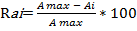 Rai – рейтинг, присуждаемые i- й заявке по указанному критерию;A max – начальная цена договора;Ai – цена договора, предложенная i- участникомОценка и сопоставление заявок на участие в закупке, которые содержат предложения о поставке товаров российского происхождения, по стоимостным критериям оценки производятся по предложенной в указанных заявках цене договора, сниженной на 30 процентов, при этом договор заключается по цене договора, предложенной участником в заявке на участие в закупке.Квалификация участника:Опыт выполнения поставок аналогичных товаров в Сахалинскую область (по стоимости, по объему, по месту поставки). В качестве этого критерия применяется только опыт поставки по государственным и муниципальным контрактам.Максимальное количество баллов – 40. - 1 договор – 10 баллов;- 2 договора – 20 баллов;- 3 договора – 30 баллов;- от 4 и более – 40 баллов.Участники размещения закупки могут представить любую дополнительную информацию, касающуюся подтверждения квалификации и соответствия их требованиям, предъявляемым к участникам размещения закупки.Оценка производится на основании документов, представленных участником в своей заявке.Для оценки заявки осуществляется расчет итогового рейтинга по каждой заявке. Итоговый рейтинг заявки рассчитывается путем сложения рейтингов по каждому критерию оценки заявки, установленному в конкурсной документации.Рейтинг представляет собой оценку в баллах, получаемую по результатам оценки по критериям. Дробное значение рейтинга округляется до двух десятичных знаков после запятой по математическим правилам округления.На основании результатов оценки и сопоставления заявок на участие в закупке Комиссией каждой заявке на участие в закупке относительно других по мере уменьшения степени выгодности, содержащихся в них условий исполнения договора присваивается порядковый номер.Присуждение каждой заявке порядкового номера по мере уменьшения степени выгодности, содержащихся в ней условий исполнения договора производится по результатам расчета итогового рейтинга по каждой заявке.Заявке, набравшей наибольший итоговый рейтинг, присваивается первый номер. В случае, если в нескольких заявках на участие в закупке содержатся одинаковые условия исполнения договора, меньший порядковый номер присваивается заявке на участие в закупке, которая поступила ранее других заявок на участие в закупке, содержащих такие условия.Победителем закупки признается участник закупки, который предложил лучшие условия исполнения договора и заявке на участие, в закупке которого присвоен первый номер.23. Срок заключения договораНе ранее чем через 10 (десять) дней и не позднее, чем 20 (двадцать) дней со дня размещения в единой информационной системе – http://zakupki.gov.ru протокола об оценке и сопоставлении предложений участников запроса предложений.24. Дополнительные сведенияЗаказчик вправе отменить процедуру закупки в любое время до окончания срока подачи заявок.Марка угля ДМарка угля Фракция, мм 0-200Низшая удельная теплота сгорания на рабочее состояние топлива, ккал/кг 5500Зольность угля в сухом состоянии, % Не более 27Рабочая влага %Не более 17Содержание общей серы в сухом состоянии, S общ, %Не более 0,6%НаименованиеНаименованиеСведения о претенденте на участие в закупкеДля юридических лицНаименованиеДля юридических лицФирменное наименование (при наличии)Для юридических лицАдрес юридического лица в пределах места нахождения юридического лицаДля юридических лицИНН / Аналог ИНН (для иностранного лица)Для юридических лицОКПО*Для юридических лицИНН (при наличии) учредителей, членов коллегиального исполнительного органа, лица, исполняющего функции единоличного исполнительного органа юридического лица / Аналог ИНН (для иностранного лица)Для юридических лицРеквизиты специального банковского счета (в случае, если установлено обеспечение заявки на участие в закупке и участником будет применяться способ обеспечения – внесение денежных средств)Для юридических лицБанковские реквизиты (наименование и адрес банка, номер расчетного счета в банке участника закупки, телефоны банка, прочие банковские реквизиты)*Для юридических лицОбщая численность работников в штате участника*Для юридических лицТелефоны (с указанием кода города)*Для юридических лицАдрес электронной почты*Для физических лиц / физических лиц, зарегистрированных в качестве индивидуального предпринимателяФамилияДля физических лиц / физических лиц, зарегистрированных в качестве индивидуального предпринимателяИмяДля физических лиц / физических лиц, зарегистрированных в качестве индивидуального предпринимателяОтчество (при наличии)Для физических лиц / физических лиц, зарегистрированных в качестве индивидуального предпринимателяПаспортные данные (дата рождения, место рождения, серия, номер, дата выдачи, наименование выдавшего органа, код подразделенияДля физических лиц / физических лиц, зарегистрированных в качестве индивидуального предпринимателяАдрес места жительства физического лица, зарегистрированного в качестве индивидуального предпринимателяДля физических лиц / физических лиц, зарегистрированных в качестве индивидуального предпринимателяИНН / Аналог ИНН (для иностранного лица)Для физических лиц / физических лиц, зарегистрированных в качестве индивидуального предпринимателяРеквизиты специального банковского счета (в случае, если установлено обеспечение заявки на участие в закупке и участником будет применяться способ обеспечения – внесение денежных средств)Для физических лиц / физических лиц, зарегистрированных в качестве индивидуального предпринимателяБанковские реквизиты (наименование и адрес банка, номер расчетного счета в банке участника закупки, телефоны банка, прочие банковские реквизиты)*Для физических лиц / физических лиц, зарегистрированных в качестве индивидуального предпринимателяОбщая численность работников в штате участника*Для физических лиц / физических лиц, зарегистрированных в качестве индивидуального предпринимателяТелефоны (с указанием кода города)*Для физических лиц / физических лиц, зарегистрированных в качестве индивидуального предпринимателяАдрес электронной почты*№ п/пНаименование и характеристика товараКоличествоЦена, рублей за тонну1№контрагентсуммаобъемместо поставкигод исполнения, реестровый номер контракта